СВОДНЫЙ ГОДОВОЙ ДОКЛАД«О ходе реализации муниципальных программ городского округа «Город Белгород» и оценке их эффективности по итогам 2023 года»1. Нормативная правовая база по вопросам разработки, реализации и оценки эффективности муниципальных программ городского округа «Город Белгород»В рамках деятельности органов местного самоуправления городского округа «Город Белгород» и формирования бюджета городского округа «Город Белгород» в программном формате осуществлялась реализация                                    12 муниципальных программ.Программы сформированы по отраслевому принципу в соответствии с перечнем муниципальных программ городского округа «Город Белгород», утвержденным постановлением администрации города Белгорода                          от 07 июля 2014 года № 126.  Ведомственная структура принадлежности муниципальных программ представлена ниже.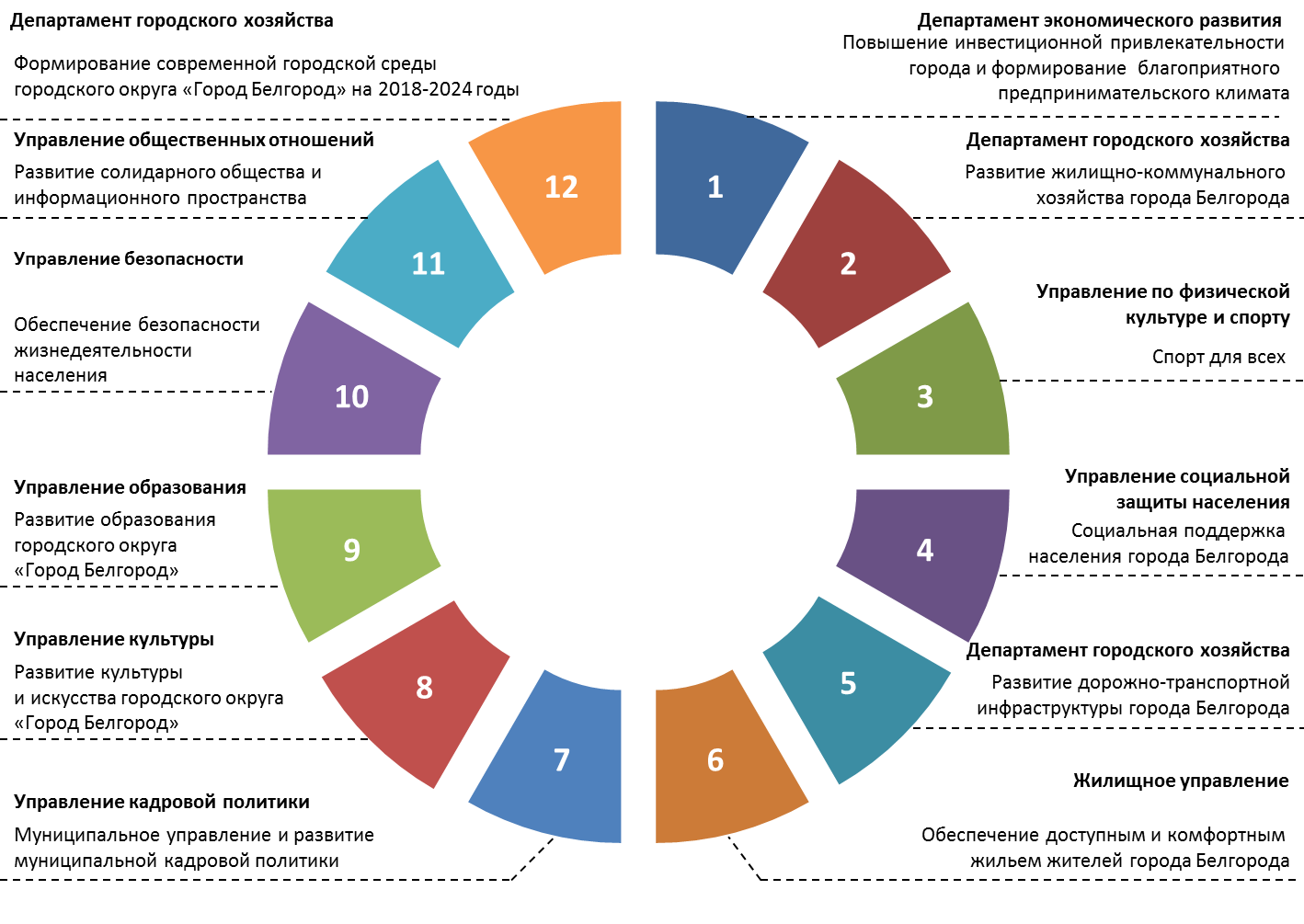 Реализация мероприятий муниципальных программ направлена на достижение приоритетных целей и задач социально-экономического развития, установленных Стратегией социально-экономического развития города Белгорода на период до 2030 года. Постановлением администрации города Белгорода от 23 декабря 2013 года № 265 (в соответствующих редакциях) утверждены:порядок разработки, реализации и оценки эффективности муниципальных программ (далее – Порядок);методика оценки эффективности реализации муниципальных программ и оценки вклада муниципальных программ в решение вопросов социально-экономического развития городского округа (далее – Методика).В соответствии с названным Порядком ответственными исполнителями муниципальных программ являются структурные подразделения администрации города – главные распорядители бюджетных средств, которые осуществляют мониторинг реализации программ. Ответственный исполнитель также осуществляет координацию ответственных за мониторинг реализации подпрограмм муниципальной программы. Оценку эффективности реализации муниципальных программ по итогам года осуществляет управление перспективного планирования и мониторинга деятельности.2. Сведения о достижении показателей результата и выполнении расходных обязательств, связанных с реализацией муниципальных программ городского округа «Город Белгород» в 2023 годуПо итогам 2023 года проведена оценка эффективности реализации                12 муниципальных программ.Согласно Методике оценка эффективности муниципальных программ и подпрограмм проводится в соответствии с отчетами о ходе реализации муниципальных программ, представленными ответственными исполнителями, на основании 3-х критериев, их весовых значений и балльных оценок: 1. Степень выполнения программных мероприятий (весовой     коэффициент – 0,2);2. Достижение показателей результата муниципальной программы (весовой коэффициент – 0,5), 3. Обеспечение финансирования и привлечение дополнительных финансовых средств для реализации программных мероприятий (весовой коэффициент – 0,3). При оценке реализации муниципальных программ по данному критерию анализируется:плановый и фактический объем бюджетных средств, в том числе вышестоящих бюджетов (на основании решения Белгородского городского Совета о бюджете на 2023 год);плановый и фактический объем привлеченных внебюджетных средств (плановый – на основании постановления администрации города об утверждении муниципальной программы, фактический – на основании данных отчета о ходе реализации муниципальной программы).По результатам итоговой оценки делается вывод об эффективности реализации муниципальной программы:Уровень исполнения программных мероприятий оценивается по фактическому их выполнению.В рамках программ запланирована реализация 183 мероприятий, из них выполнено – 162, эффективность составляет 87,97 %.Проанализированы значения 379 показателей 12 муниципальных программ (67 показателей конечного результата и 312 показателей эффективности реализации программных мероприятий):297 из них (78,4 %) достигли запланированного годового значения;значения 17 показателей (4,5 %) равны 0;65 показателей (17,1 %) выполнены с отклонением от плана.Объем финансирования муниципальных программ в 2018-2023 годах представлен на рисунке:Финансирование программ из разных источников в 2023 году составило 29,4 млрд рублей (29 437 097,2  млн руб. ) при запланированном годовом объеме       30,2 млрд рублей (30 203 967,0 млн руб.), то есть освоение денежных средств по состоянию на 1 января 2024 года составило 97,5 %: бюджета городского округа «Город Белгород» – 97,1 %, федерального и областного бюджетов – 95,7  % и    97,1 % соответственно, привлечение иных источников финансирования – 96,8 % от запланированного объёма.Объем средств, предусмотренных на реализацию муниципальных программ за счет всех источников финансирования, в расчете на 1 жителя города составил 88,2 тыс. рублей.В структуре расходов муниципальных программ в 2023 году средства областного бюджета и бюджета городского округа «Город Белгород» составляют 29,2 % и 25,6 % соответственно, федерального бюджета – 3,7 %, внебюджетные источники финансирования – 41,5 %.В 2023 году на реализацию программных мероприятий израсходовано      9,7 млрд рублей за счет средств вышестоящих бюджетов. Большая часть федеральных и областных средств израсходована на реализацию программ: «Развитие образования городского округа «Город Белгород» (6 280,9 млн руб. или 64,8 %), «Социальная поддержка населения города Белгорода» (1 498,8 млн руб. или 15,5 %), «Развитие дорожно-транспортной инфраструктуры городского округа «Город Белгород» (748,9 млн руб. или 7,7 %).В отчетном году бюджет городского округа «Город Белгород» сохранял социальную направленность, значительная часть финансирования приходилась на ЖКХ и дороги. Из 6,9 млрд рублей городского бюджета, освоенных в рамках муниципальных программ, наибольший объем приходится на программы: «Развитие образования городского округа «Город Белгород» (2 252,1 млн рублей или 32,56 %), «Развитие дорожно-транспортной инфраструктуры городского округа «Город Белгород» (1 594,6 млн рублей или 23,05 %), «Развитие жилищно-коммунального хозяйства города Белгорода» (1 169,8 млн рублей или 16,91 %). Доля расходов бюджета городского округа, формируемых в рамках программ, в общем объеме расходов бюджета городского округа по итогам      2023 года составила 90,16 %.3. Результаты оценки эффективности реализации муниципальных программ городского округа «Город Белгород» в 2023 годуРезультаты проведенной оценки эффективности реализации муниципальных программ свидетельствуют, что 10 муниципальных программ городского округа «Город Белгород» в 2023 году реализовывались эффективно и 2 муниципальные программы реализованы с низкой степенью эффективности реализации («Развитие жилищно-коммунального хозяйства города Белгорода», «Развитие дорожно-транспортной инфраструктуры города Белгорода») с балльными оценками в диапазоне значений от 6,2 до 9,4 балла:На основании проведенной оценки эффективности реализации муниципальных программ городского округа «Город Белгород» по итогам       2023 года сформирован рейтинг эффективности реализации муниципальных программ:4. О ходе реализации муниципальных программ городского округа «Город Белгород» в 2023 году4.1. Муниципальная программа «Повышение инвестиционной привлекательности города и формирование благоприятного предпринимательского климата» утверждена постановлением администрации города от 12 ноября 2014 года № 233. Ответственный исполнитель – департамент экономического развития.Программа состоит из 2-х подпрограмм:«Развитие экономического потенциала города Белгорода».«Развитие торговли, услуг и туризма в городе Белгороде».Реализация подпрограмм направлена на решение следующих задач: развитие инфраструктуры поддержки предпринимательства и создание благоприятной среды для функционирования малых и средних предприятий, в том числе инновационных;улучшение инвестиционного климата в городе Белгороде и достижение устойчивого социально-экономического развития за счет эффективной инвестиционной политики;анализ конъюнктуры рынка услуг в сфере торговли, общественного питания, бытового обслуживания и туризма;повышение качества обслуживания и формирование положительного имиджа предприятий сферы торговли, общественного питания, бытового обслуживания и туризма;обеспечение информированности населения города в сфере товаров, услуг и защиты прав потребителей.Из 10 показателей конечного результата значения 6 (60,0 %) – достигли запланированного уровня. Из 20 показателей эффективности реализации программных мероприятий 16 (80 %) достигли запланированных значений.Средний уровень достижения показателей программы составил 93,9 %.Расходы программы составили 183 890 тыс. рублей или 94,3 % от запланированного объема (средства бюджета городского округа «Город Белгород»).По итогам проведенного мониторинга за 2023 год реализация программы оценивается как эффективная с итоговой оценкой 8,12 балла.4.2. Муниципальная программа «Развитие жилищно-коммунального хозяйства города Белгорода» утверждена постановлением администрации города от 6 ноября 2014 года № 219. Ответственный исполнитель – департамент городского хозяйства.Программа состоит из 4-х подпрограмм, в том числе одна, обеспечивающая реализацию программных мероприятий:«Содержание и ремонт жилищного фонда города Белгорода».«Энергосбережение и повышение энергетической эффективности».«Благоустройство территории городского округа».«Организация реализации муниципальной программы».Реализация подпрограмм направлена на решение следующих задач: обеспечение содержания и ремонта муниципального жилищного фонда;обеспечение проведения капитального ремонта общего имущества в многоквартирных домах;осуществление оценки фактических параметров энергоэффективности по объектам энергопотребления;обеспечение выявления, постановки на учет и организации управления бесхозяйных объектов, используемых для передачи энергетических ресурсов;обеспечение восстановления, сохранности зеленых насаждений, правильного и своевременного ухода за ними;организация искусственного освещения улиц, дворовых территорий городского округа и обеспечение функционирования объектов наружного освещения;благоустройство придомовых территорий многоквартирных домов и обустройство мест массового отдыха населения;совершенствование архитектурно-художественного облика города, размещение и содержание малых архитектурных форм;обустройство и содержание на территории городского округа мест захоронения, организация ритуальных услуг;организация утилизации бытовых и промышленных отходов;реализация основных направлений муниципальной политики в целях создания благоприятных условий для устойчивого развития сферы жилищно-коммунального хозяйства городского округа «Город Белгород».Из 9 показателей конечного результата значения 7 (70 %) достигли запланированного уровня. Из 47 показателей эффективности реализации программных мероприятий 30 (63,8 %) достигли запланированных значений, значение 1 (2,1 %) показателя равно 0.Средний уровень достижения показателей программы составил 87,75 %.Расходы на реализацию программы составили 2 437 983,1 тыс. рублей или 84,8 % от запланированного объема, из них за счет средств областного бюджета 159 431,1 тыс. рублей (97,6 % запланированного объема), за счет средств бюджета городского округа «Город Белгород» – 1 950 643,0 тыс. рублей (94,6 % запланированного объема), за счет иных источников финансирования –  327909,0 тыс. рублей (50,4 % запланированного объема).По итогам проведенного мониторинга за 2023 год эффективность реализации программы низкая (итоговая оценка – 7,82 балла).4.3. Муниципальная программа «Развитие дорожно-транспортной инфраструктуры города Белгорода» утверждена постановлением администрации города от 11 ноября 2014 года № 231. Ответственный исполнитель – департамент городского хозяйства.Программа состоит из 4-х подпрограмм:«Строительство, реконструкция, ремонт и содержание улично-дорожной сети города и искусственных сооружений».«Обеспечение безопасности дорожного движения».«Инженерное обустройство и строительство автомобильных дорог и тротуаров в микрорайонах массовой застройки ИЖС г. Белгорода».«Совершенствование транспортной системы города Белгорода».Реализация подпрограмм направлена на решение следующих задач: обеспечение строительства, реконструкции, ремонта и содержания улично-дорожной сети города, искусственных сооружений и объектов внешнего благоустройства;модернизация пешеходных дорожек и веломаршрутов;установка и содержание технических средств организации дорожного движения;разработка и согласование проекта организации дорожного движения, внесение в него изменений;обеспечение строительства автомобильных дорог и тротуаров;обеспечение строительства сети коммуникаций;повышение качества транспортного обслуживания населения;оптимизация парковочной инфраструктуры города.Из 5 показателей конечного результата значения 3 (60,0 %) достигли запланированного уровня, значение 1 (20,0 %) показателя равно 0. Из 24 показателей эффективности реализации программных мероприятий 15 (62,5 %) достигли запланированных значений, значения 6 (25,0 %) показателей равны 0.Средний уровень достижения показателей программы составил 68,34 %.Расходы программы составили 2 018 913,7 тыс. рублей или 97,8 % запланированного объема, из них за счет средств федерального бюджета –               131433,6 тыс. рублей (100 % запланированного объема), областного бюджета – 617 451,3 тыс. рублей (99,6 % запланированного объема), за счет средств бюджета городского округа «Город Белгород» – 1 269 928,8 тыс. рублей (96,8 % запланированного объема). По итогам проведенного мониторинга за 2023 год эффективность реализации программы низкая (итоговая оценка – 6 ,2 балла).4.4. Муниципальная программа «Обеспечение доступным и комфортным жильем жителей города Белгорода» утверждена постановлением администрации города от 7 ноября 2014 года № 222. Ответственный исполнитель – жилищное управление администрации города.Программа состоит из 2-х подпрограмм, в том числе одна, обеспечивающая реализацию программных мероприятий:«Стимулирование развития жилищного строительства».«Организация реализации муниципальной программы».Реализация подпрограмм направлена на решение следующих задач: выполнение государственных обязательств по обеспечению жильем категорий граждан, установленных федеральным и региональным законодательством;создание условий для развития массового строительства жилья, в том числе жилья экономического класса;обеспечение ликвидации аварийного жилья и переселение граждан, освоение 10 кварталов в рамках развития застроенных территорий;обеспечение градостроительной деятельности.Из 5 показателей конечного результата 5 (100 %) не достигли запланированного уровня. Из 16 показателей эффективности реализации программных мероприятий 12 (62,5 %) достигли запланированных значений.Средний уровень достижения показателей программы составил 83,37 %.Расходы программы составили 11 761 604,4  тыс. рублей или 98,7 % запланированного объема, из них за счет средств федерального бюджета –                13 820,0 тыс. рублей (28,8 % запланированного объема), областного бюджета –  215 247,3 тыс. рублей (95,9 % запланированного объема), за счет средств бюджета городского округа «Город Белгород» –   78 984,8 тыс. рублей (96,1 % запланированного объема), за счет иных источников финансирования –                     11 453 552,3 тыс. рублей (99,1 % запланированного объема).По итогам проведенного мониторинга за 2023 год реализация программы оценивается как эффективная с  итоговой оценкой 8,45 балла.4.5. Муниципальная программа «Развитие образования городского округа «Город Белгород» утверждена постановлением администрации города от 11 ноября 2014 года № 230. Ответственный исполнитель – управление образования администрации города.Программа состоит из 5-ти подпрограмм, в том числе одна, обеспечивающая реализацию программных мероприятий:«Развитие дошкольного образования».«Развитие общего образования».«Развитие дополнительного образования».«Организация оздоровительного отдыха детей и подростков».«Организация реализации муниципальной программы».Реализация подпрограмм направлена на решение следующих задач: обеспечение государственных гарантий доступности качественного дошкольного образования в соответствии с требованиями федерального государственного образовательного стандарта дошкольного образования;развитие сети дошкольных организаций;создание условий функционирования дошкольных организаций для предоставления качественных услуг дошкольного образования и (или) услуг по присмотру и уходу за детьми;обеспечение гарантий доступности общего образования;модернизация и развитие сети общего образования;создание условий, обеспечивающих качество результатов освоения основных образовательных программ уровней общего образования в соответствии с требованиями федеральных государственных образовательных стандартов;обеспечение поддержки отдельных категорий учащихся;создание условий для обеспечения доступности услуг дополнительного образования;поддержка детей с повышенными образовательными потребностями;модернизация и развитие сети дополнительного образования;обеспечение доступности качественного отдыха и оздоровления детей;развитие системы отдыха, оздоровления и занятости детей.Из 7 показателей конечного результата 6 (85,7 %) достигли плановых значений. Из 44 показателей эффективности реализации программных мероприятий 33 (75 %) достигли запланированных значений, значение 5 показателей (11,36%) равно 0.Средний уровень достижения показателей программы составил 86,91 %.Расходы программы составили 8 897 541,9 тыс. рублей или 98,2 % запланированного объема, из них за счет средств федерального бюджета –              249 274,7  тыс. рублей (96,5 % запланированного объема), областного бюджета –6 031 663,8  тыс. рублей (99,6 % запланированного объема), за счет средств бюджета городского округа «Город Белгород» –2 391 105,4 тыс. рублей (98,8 % запланированного объема), за счет иных источников финансирования –                   225 498,0 тыс. рублей (69,3% запланированного объема). По итогам проведенного мониторинга за 2023 год реализация программы оценивается как эффективная с итоговой оценкой 8,3 балла.4.6. Муниципальная программа «Социальная поддержка населения города Белгорода» утверждена постановлением администрации города от            2 октября 2014 года № 185. Ответственный исполнитель – управление социальной защиты населения администрации города.Программа состоит из 4-х подпрограмм, в том числе одна, обеспечивающая реализацию программных мероприятий:«Социальная поддержка отдельных категорий населения».«Пожизненное содержание  одиноких престарелых граждан».«Сохранение и укрепление семейных ценностей».«Обеспечение реализации муниципальной программы».Реализация подпрограмм направлена на решение следующих задач: развитие дополнительных мер социальной поддержки жителей города;поддержка социально ориентированных некоммерческих организаций города;создание необходимых условий для оказания услуг по договорам пожизненного содержания с иждивением;популяризация семейных ценностей.Из 5 показателей конечного результата 4 (80,0 %) достигли плановых значений. Из 17 показателей эффективности реализации программных мероприятий 16 (94,1 %) достигли запланированных значений по итогам 2023 года, значение 1 показателя (5,8%) равно 0.Средний уровень достижения показателей программы составил 94,72 %.Расходы на реализацию программы составили 1 613 058,7 тыс. рублей или 97,3 % запланированного объема, из них за счет средств федерального      бюджета – 427 219,5 тыс. рублей (96,7 % запланированного объема), областного бюджета – 1 071 607,5 тыс. рублей (97,5 % запланированного объема), за счет средств бюджета городского округа «Город Белгород» – 114 231,7 тыс. рублей (97,5 % запланированного объема).По итогам проведенного мониторинга за 2023 год реализация программы оценивается как эффективная с итоговой оценкой 8,6 балла.4.7. Муниципальная программа «Развитие культуры и искусства городского округа «Город Белгород» утверждена постановлением администрации города от 6 ноября 2014 года № 220. Ответственный исполнитель – управление культуры администрации города.Программа состоит из 5-ти подпрограмм, в том числе одна, обеспечивающая реализацию программных мероприятий:«Развитие муниципальных библиотек городского округа «Город Белгород».«Развитие культурно-досуговой деятельности и народного творчества».«Развитие дополнительного образования детей в сфере культуры».«Сохранение и популяризация культурно-исторического наследия».«Организация реализации муниципальной программы».Реализация подпрограмм направлена на решение следующих задач: обеспечение доступа населения города Белгорода к культурно-досуговым услугам, развитие народного творчества;создание условий для повышения качества услуг культурно-досуговых учреждений;организация дополнительного образования детей в сфере культуры;создание условий для выявления и развития одаренных детей;обеспечение доступа населения города Белгорода к библиотечно-информационным ресурсам;обеспечение комплектования и сохранности фондов муниципальных библиотек;создание условий для повышения качества муниципальных услуг в сфере библиотечного обслуживания;сохранение, использование и популяризация объектов культурного наследия, находящихся в собственности городского округа «Город Белгород»;обеспечение охраны объектов культурного наследия местного (муниципального) значения, расположенных на территории городского округа «Город Белгород»;увековечение памяти о важнейших исторических событиях, выдающихся личностях, формирование историко-архитектурного облика города;обеспечение доступа населения городского округа «Город Белгород» к музейным предметам и коллекциям, образцам изобразительного искусства, декоративно-прикладного творчества.Из 6 показателей конечного результата 4 (60,6 %) достигли плановых значений. Из 22 показателей эффективности реализации программных мероприятий 20 (90,9 %) достигли запланированных значений по итогам 2023 года.Средний уровень достижения показателей программы составил 99,49 %.Расходы программы составили  895 954,6 тыс. рублей или 98,7 %  запланированного объема, из них за счет средств федерального бюджета –           5 933,6 тыс. рублей (100% запланированного объема), областного бюджета – 7 218,2  тыс. рублей (90,9 % запланированного объема), за счет средств бюджета городского округа «Город Белгород» – 831 153,8 тыс. рублей (99,2 % запланированного объема), внебюджетные источники финансирования – 51 649,0 тыс. рублей (100,0 % запланированного объема). По итогам проведенного мониторинга за 2023 год реализация программы оценивается как эффективная с итоговой оценкой 8,15 балла.4.8. Муниципальная программа «Спорт для всех» утверждена постановлением администрации города от 12 ноября 2014 года № 232. Ответственный исполнитель – управление по физической культуре и спорту администрации города.Программа состоит из 3-х подпрограмм, в том числе одна, обеспечивающая реализацию программных мероприятий:«Развитие физической культуры, школьного и массового спорта в городе Белгороде».«Развитие системы подготовки спортивного резерва».«Организация реализации муниципальной программы».Реализация подпрограмм направлена на решение следующих задач: проведение физкультурно-оздоровительных мероприятий для жителей города Белгорода с охватом всех возрастных групп и социальных категорий населения;совершенствование инфраструктуры физической культуры и спорта;организация дополнительного образования детей в сфере физической культуры и спорта;повышение эффективности подготовки спортивного резерва.Из 4 показателей конечного результата 3 (75,0 %) достигли планового значения. Из 20 показателей эффективности реализации программных мероприятий 20 (90,0 %) достигли запланированных значений по итогам 2023 года, значение 1 (5,6 %) показателя равно 0.Средний уровень достижения показателей программы составил 94,68 %.Расходы программы составили 256 101,3 тыс. рублей или 99,6 % запланированного объема, из них за счет средств федерального бюджета –               17 332,4 тыс. рублей (100 % запланированного объема), областного бюджета –     5 473,4 тыс. рублей (100 % запланированного объема), за счет средств бюджета городского округа «Город Белгород» – 233 295,5 тыс. рублей (99,5 % запланированного объема). По итогам проведенного мониторинга за 2023 год реализация программы оценивается как эффективная с итоговой оценкой 8,3 балла.4.9. Муниципальная программа «Обеспечение безопасности жизнедеятельности на территории городского округа «Город Белгород» утверждена постановлением администрации города от 10 ноября 2014 года                 № 227. Ответственный исполнитель – управление безопасности.Программа состоит из 4-х подпрограмм:«Профилактика преступлений и правонарушений».«Снижение рисков и смягчение последствий чрезвычайных ситуаций природного и техногенного характера, пожарная безопасность и защита населения».«Охрана окружающей среды». «Развитие лесного хозяйства».Реализация подпрограмм направлена на решение следующих задач: организация и проведение комплекса мероприятий, направленных на профилактику терроризма, снижение уличной и рецидивной преступности, гибели граждан от преступных посягательств и ДТП;создание и реализация комплекса мер по популяризации в обществе здорового образа жизни и формированию негативного отношения к немедицинскому потреблению наркотиков;управление в области гражданской обороны, чрезвычайных ситуаций и пожарной безопасности;снижение рисков и смягчение последствий чрезвычайных ситуаций природного и техногенного характера;обеспечение пожарной безопасности и защита населения и территории города, обеспечение безопасности людей на водных объектах, охрана их жизни и здоровья;уменьшение потенциальных рисков, связанных с неблагоприятным влиянием экологических факторов;отлов и временное содержание безнадзорных животных в пансионате;повышение уровня персональной экологической безопасности граждан, формирование природосообразного поведения, совершенствование системы экологического просвещения, воспитания и образования;создание условий для рационального использования лесов, а также развития лесного комплекса и его защиты от лесных пожаров. Из 5 показателей конечного результата 4 (80,0 %) достигли плановых значений. Из 33 показателей эффективности реализации программных мероприятий 30 (99,9,0 %) достигли запланированных значений.Средний уровень достижения показателей программы составил 96,18 %.Расходы программы составили 937 416,2 тыс. рублей или 112,8 % запланированного объема, из них за счёт средств федерального бюджета – 185 650,7 тыс. рублей (100,0 % запланированного объёма), областного бюджета – 267 342,5 тыс. рублей (97,3 запланированного объёма), за счёт средств бюджета городского округа «Город Белгород» – 331 704,4 тыс. рублей (97,1 % запланированного объема), за счет внебюджетных источников      финансирования – 152 718,6 тыс. рублей (в 5,3 раза запланированного объема).По итогам проведенного мониторинга за 2023 год оценивается как эффективная (итоговая оценка – 8,45 баллов).4.10. Муниципальная программа «Муниципальное управление и развитие муниципальной кадровой политики городского округа «Город Белгород» утверждена постановлением администрации города от                                  8 декабря 2016 года № 224. Ответственный исполнитель – управление кадровой политики администрации города.Программа состоит из 2-х подпрограмм:«Развитие системы муниципальной кадровой политики».«Повышение качества и доступности предоставления государственных и муниципальных услуг по принципу «одного окна».Реализация подпрограмм направлена на решение следующих задач: развитие кадрового потенциала муниципального управления; повышение эффективности противодействия коррупции и совершенствование антикоррупционных механизмов в реализации кадровой политики в администрации города; обеспечение информационной среды для эффективного осуществления кадровых процедур; научно-методическое обеспечение реализации Стратегии социально-экономического развития города Белгорода.Из 2 показателей конечного результата 1 (50,0 %) достиг  планового значения. Из 20 показателей эффективности реализации программных мероприятий 19 (95,0 %) достигли запланированных значений.Средний уровень достижения показателей программы составил 98,59 %.Расходы на реализацию программы составили 18 265,2 тыс. рублей или    97,8 % запланированного объема (средства бюджета городского округа «Город Белгород»).По итогам проведенного мониторинга за 2023 год реализация программы оценивается как эффективная (итоговая оценка – 9 балла).4.11. Муниципальная программа «Развитие солидарного общества и информационного пространства городского округа «Город Белгород» утверждена постановлением администрации города от 14 февраля 2017 года       № 31. Ответственный исполнитель – управление общественных отношений администрации города.Программа состоит из 3-х подпрограмм:«Развитие общественного самоуправления на территории города Белгорода»;«Молодежь – Белому городу»;«Открытый город».Реализация мероприятий подпрограмм направлена на решение следующих задач: организация учебно-методической деятельности и информационная поддержка общественного самоуправления;обеспечение поддержки инициатив граждан города по месту жительства;обеспечение поддержки социальной активности пожилых граждан и инвалидов; обеспечение социального становления и развития молодежи города Белгорода;реализация основных направлений муниципальной политики в целях создания благоприятных условий для развития молодежи городского округа «Город Белгород»;создание условий для вовлечения граждан города Белгорода в добровольческую деятельность; повышение эффективности работы СМИ по освещению деятельности органов местного самоуправления, в том числе путем формирования разносторонних каналов передачи информации, а также предоставление и улучшение качества информационных услуг; формирование уникального образа Белгорода для внутренней и внешней аудитории.Из 8 показателей конечного результата 7 (87,5 %) достигли плановых значений. Из 39 показателей эффективности реализации программных мероприятий 35 (89,7 %) достигли запланированных значений, значения 3          (7,6 %) показателей равны 0.Средний уровень достижения показателей программы составил 95,97%.Расходы на реализацию программы составили  107 459,5 тыс. рублей или 98,3 % запланированного объема, из них за счёт средств областного бюджета –34 583,9 тыс. рублей (99,1 % запланированного объёма), за счет средств бюджета городского округа «Город Белгород» – 63 697,7 тыс. рублей (98,5 % запланированного объема), за счет внебюджетных источников финансирования – 9 178,0 тыс. рублей (94,2 % запланированного объема).По итогам проведенного мониторинга за 2023 год реализация программы оценивается как эффективная с итоговой оценкой 8,3 балла.4.12. Муниципальная программа «Формирование современной городской среды городского округа «Город Белгород» на 2018 - 2024 годы» утверждена постановлением администрации города от 15 ноября 2017 года           № 238. Ответственный исполнитель – департамент городского хозяйства.Программа состоит из одной подпрограммы «Благоустройство дворовых территорий многоквартирных домов, общественных пространств и иных территорий соответствующего функционального назначения города Белгорода».Реализация муниципальной программы направлена на повышение уровня благоустройства и комфорта территорий городского округа «Город Белгород» за счет увеличения количества благоустроенных дворовых территорий, общественных пространств и иных территорий соответствующего функционального назначения города Белгорода, в том числе с привлечением заинтересованных граждан, представителей бизнес-сообщества.Значение показателя конечного результата муниципальной программы составляет 100,0 % от запланированного уровня. Из 11 показателей эффективности реализации программных мероприятий 10 (90,9 %) достигли запланированных значений.Средний уровень достижения показателей программы составил 96,7 %.Расходы программы составили  309 008,5 тыс. рублей или 100,0 % запланированного объема, из них за счёт средств федерального бюджета – 51 666,8  тыс. рублей (100 % запланированного объёма), за счёт средств областного бюджета –  193 152,8 тыс. рублей (100,0 % запланированного объёма), за счет средств бюджета городского округа «Город Белгород» – 64 188,9 тыс. рублей (100 % запланированного объема). По итогам проведенного мониторинга за 2023 год реализация программы оценивается как эффективная с итоговой оценкой 9,4 балла.5. О реализации проектов в составе муниципальных программ городского округа «Город Белгород» в 2023 годуВ рамках программы «Развитие культуры и искусства городского округа «Город Белгород» на 2023 год планировалась реализация 1 проекта «Создание сводного детского хора».Бюджет проекта – 1 500,0 тыс. руб. Проект реализован успешно.Результат проекта:     участие    сводного    детского   хора    в    не     менее 3-х концертных программах города с использованием театрализации и современных хоровых технологий.6. О реализации национальных проектов в составе муниципальных программ городского округа «Город Белгород» в 2023 годуВ 2023 году городской округ «Город Белгород» участвовал в реализации                      6 национальных проектов («Демография», «Образование», «Культура», «Безопасные и качественные автомобильные дороги», «Жильё и городская среда» и «Экология») в рамках которых реализовывалось 10 федеральных проектов. 1. В рамках национального проекта «Демография» (федеральный проект «Старшее поколение») реализовано мероприятие  «Осуществление деятельности по созданию системы долговременного ухода за гражданами пожилого возраста и инвалидами». Финансирование на данное мероприятие в рамках реализации муниципальной программы «Социальная поддержка населения города Белгорода» составило 17 662,9 тыс. рублей или 100 % от плана.В рамках муниципальной программы «Развитие образования городского округа «Город Белгород» в 2023 году реализовано мероприятие из федерального проекта «Содействие занятости»: создано 13 дополнительных мест в группе раннего возраста в частном ДОУ «Совенок», закуплено оборудование для оснащения групповых помещений и территории детского сада, получено заключение Роспотребнадзора о соответствии помещения требованиям санитарно-эпидемиологического законодательства.Финансирование данного мероприятия составило – 1,6 млн руб. или 100 % от плана. 2. Реализация национального проекта «Образование» (федеральный проект «Успех каждого ребёнка») позволила увеличить долю детей и молодёжи в возрасте от 5 до 18 лет, охваченных системой персонифицированного финансирования дополнительного образования детей, в общем количестве детей, проживающих в муниципалитете, до 43,5 %. Финансирование данного мероприятия в рамках муниципальной программы «Развитие образования городского округа «Город Белгород» составило                19 069,3 млн руб. или 67,8 % от плана.В 2023 году реализовано мероприятие из федерального проекта «Патриотическое воспитание граждан Российской Федерации» (муниципальная программа «Развитие образования городского округа «Город Белгород») «Реализация мероприятий по обеспечению деятельности советников директора по воспитанию и взаимодействию с детскими общественными объединениями в общеобразовательных организациях». Финансирование данного мероприятия составило – 12,98 млн руб. или 99,9 % от плана.3. Мероприятия национального проекта «Безопасные и качественные автомобильные дороги» (федеральный проект «Дорожная сеть») реализованные в рамках муниципальной программы «Развитие дорожно-транспортной инфраструктуры города Белгорода: работы на 3 объектах улично-дорожной сети  протяженностью 3,22 км и на путепроводе через железнодорожные пути «Москва – Юг» по ул. Студенческая выполнены в полном объеме. Бюджетные средства в размере 290 946,7 тыс. руб. освоены на 100 % от планового значения.И в рамках реализации мероприятия из федерального проекта «Общесистемные меры развития дорожного хозяйства» в городе Белгороде внедряется интеллектуальная транспортная система, предусматривающая автоматизацию процессов управления дорожным движением в городских агломерациях. По проекту произведена установка детекторов транспорта с функцией распознавания ГРЗ в количестве 74 шт. на 27 адресах.  Финансирование данного мероприятия в рамках муниципальной программы «Развитие дорожно-транспортной инфраструктуры города Белгорода» – 54,12 млн руб. или 100 % от плана.  4. В рамках реализации мероприятия «Ликвидация несанкционированной свалки в границах города и наиболее опасных объектов накопленного экологического вреда окружающей среде» (проект по рекультивации старой городской свалки г. Белгорода, расположенной на земельном участке с кадастровым номером 31:16:0119002:3) национального проекта «Экология» (федеральный проект «Чистая страна») выполнено перемещение свалочных масс 100 % (537 тыс. м.куб.); замещение песком 70 % (242 тыс. м.куб. от плана 343 тыс. м.куб.); формирование и уплотнение тела 100%; устройство выравнивающего слоя, армирование грунта георешеткой РД-60, устройство дренажного геокомпозитного мата 3D, устройство геомембранны 4/2, устройство рекутивационного слоя, устройство георешетки АПМИСЕТ-SL – 51,3%; монтирована противофильтрационная завеса на 18,1% (476 м/пог); устройство основания и фундаментной Ж/Б плиты КПП – 100 %; установлен выгреб КПП; монтирован резервуар для сбора фильтрата; монтирован резервуар концентрата фильтрата (2 шт.); монтированы КНС – 100%; произведен монтаж модульной системы резервуаров – накопитель очищенных стоков фильтрата, накопитель ливневых стоков, накопитель очищенных ливневых стоков; монтаж очистных сооружений ливневых стоков (2 шт.) – 100%; монтирована ЛКНС – 100%; монтированы пожарные резервуары (2 шт.); произведен монтаж мониторинговых скважин (3 шт.); вертикальная планировка в граница ЗУ – 92%; завезен глинистый грунт в объеме 72 тыс. м.куб.Финансирование данного мероприятия муниципальной программы «Обеспечение безопасности жизнедеятельности населения» в 2023 году исполнено на 100 % от плана (498 327,700 тыс. руб.). Показатели будут достигнуты при полной реализации проекта в 2024 году. 5. В рамках реализации национального проекта «Жильё и городская среда» (федеральный проект «Формирование комфортной городской среды») благоустроено 2 дворовые территории многоквартирных домов и            2 общественные территории города на общую сумму 59 008,5  тыс. руб. или 100 % от выполнения плана муниципальной программы «Формирование современной городской среды».В 2023 году реализовано мероприятие из федерального проекта «Обеспечение устойчивого сокращения непригодного для проживания жилищного фонда» (муниципальная программа «Обеспечение доступным и комфортным жильём жителей города Белгорода»): количество квадратных метров расселённого аварийного жилищного фонда составило 72  кв. м или 15,32 % от планового значения, а количество граждан, расселённых из аварийного жилищного фонда, составило 7 чел. или 26,9 % от плана. Финансирование данного мероприятия составило – 4,5 млн руб. или 15,32 % от плана. 6. В рамках национального проекта «Культурная среда» (федеральный проект «Культура») реализовано мероприятие «Создание модельных муниципальных библиотек»: выделены средства на создание модельной библиотеки-филиала № 19 МБУК «Централизованная библиотечная система г. Белгорода» в общем объеме 5 150 тыс. руб. (5 000 тыс. руб. федеральный бюджет, 150 тыс. руб. региональный бюджет). Полученные средства направлены на приобретение мебели и предметов интерьера, в соответствии с разработанным дизайн-проектом, техническое переоснащение библиотеки и обновление книжного фонда. Бюджетные средства освоены в 100% объеме. Муниципальные программы городского округа «Город Белгород» являются, с одной стороны, составной частью Стратегии социально-экономического развития города Белгорода на период до 2030 года, конкретизируют ее задачи, с другой стороны, – полноценными документами бюджетного планирования. Успешная реализация муниципальных программ способствует достижению главной стратегической цели – повышению качества жизни горожан.менее 5 балловнеэффективная реализация5-8 балловнизкая эффективность реализацииболее 8 балловэффективная реализация№ п/пНаименование программыДостижение показателей результата, %Достижение показателей результата, %Достижение показателей результата, %№ п/пНаименование программыВсего по программев том числе:в том числе:№ п/пНаименование программыВсего по программепоказатели конечного результатапоказатели эффективности реализации программных мероприятий1Спорт для всех99,5499,4999,572Развитие культуры и искусства городского округа «Город Белгород»99,4997,9599,933Муниципальное управление и развитие муниципальной кадровой политики городского округа «Город Белгород»98,5985,3099,924Формирование современной городской среды городского округа «Город Белгород»96,710096,45Обеспечение безопасности жизнедеятельности населения на территории городского округа «Город Белгород» 96,1899,5395,686Развитие солидарного общества и информационного пространства городского округа «Город Белгород» 95,9797,1295,717Социальная поддержка населения города Белгорода94,7298,8993,688Повышение инвестиционной привлекательности города и формирование благоприятного предпринимательского климата93,993,194,359Развитие образования городского округа «Город Белгород»86,9192,7384,010Развитие жилищно-коммунального хозяйства города Белгорода87,7598,985,611Обеспечение доступным и комфортным жильем жителей города Белгорода83,3781,1584,1112Развитие дорожно-транспортной инфраструктуры города Белгорода 68,3460,0470,7Программа, подпрограммаОбщая оценка(баллы)в том числе по критериям:в том числе по критериям:в том числе по критериям:Вывод об эффективности реализации программ, подпрограммПрограмма, подпрограммаОбщая оценка(баллы)выполне-ние меро-приятий(max – 2, min – 0)достижение показателей результата(max – 5, min – 0)финанси-рование(max – 3, min – 0)Вывод об эффективности реализации программ, подпрограммПовышение инвестиционной привлекательности города и формирование благоприятного предпринимательского климата  8,121,642,25Реализуется эффективно(8<8,6<10)Развитие экономического потенциала города Белгорода8,61,643Реализуется эффективно(8<8,6<10)Развитие торговли, услуг и туризма в городе Белгороде 7,52142,52Эффективность реализации низкая(5<7,7<8)Развитие жилищно-коммунального хозяйства города Белгорода  7,821,642,22Эффективность реализации низкая(5<7,62<8)Содержание и ремонт жилищного фонда города Белгорода1024,43Реализуется эффективно(8<8,4<10)Энергосбережение и повышение энергетической эффективности5,113,50,6Эффективность реализации низкая (5<6<8)Благоустройство территории городского округа7,971,642,37Эффективность реализации низкая (5<6,96<8)Развитие дорожно-транспортной инфраструктуры города Белгорода 6,212,52,7Эффективность реализации низкая(5<5,2<8)Строительство, реконструкция, ремонт и содержание улично-дорожной сети города и искусственных сооружений7,71,63,42,7Эффективность реализации низкая (5<7,7<8)Обеспечение безопасности дорожного движения10253Реализуется эффективно (8<10)Инженерное обустройство и строительство автомобильных дорог и тротуаров в микрорайонах массовой застройки ИЖС г.Белгорода3,7102,7Реализуется неэффективно (0<2,22<5)Совершенствование транспортной системы города Белгорода8,2514,42,85Реализуется эффективно (8<10)Обеспечение доступным и комфортным жильем жителей города Белгорода 8,451,642,85Реализуется эффективно (8<8,3<10)Стимулирование развития жилищного строительства7,371,63,42,37Эффективность реализации низкая (5<7,85<8)Развитие образования городского округа «Город Белгород» 8,31,642,7Реализуется эффективно (8<8,3<10)Развитие дошкольного образования8,71,64,42,7Реализуется эффективно (8<8,3<10)Развитие общего образования9,1252,7Реализуется эффективно (8<9,3<10)Развитие дополнительного образования8,724,42,7Реализуется эффективно (8<9,3<10)Организация оздоровительного отдыха детей и подростков3,55102,55Реализуется неэффективно(0<2,22<5)Социальная поддержка населения города Белгорода 8,61,643Реализуется эффективно (8<8,6<10)Социальная поддержка отдельных категорий населения8,61,64,43Реализуется эффективно (8<8,6<10)Пожизненное содержание одиноких престарелых граждан7223Эффективность реализации низкая (5<7,85<8)Сохранение и укрепление семейных ценностей9,624,63Реализуется эффективно(8<10)Развитие культуры и искусства городского округа «Город Белгород» 8,151,642,55Реализуется эффективно (8<8,15<10)Развитие муниципальных библиотек города Белгорода8,95252,55Реализуется эффективно (8<9,55<10)Развитие культурно-досуговой деятельности и народного творчества9,7252,7Реализуется эффективно (8<8,95<10)Развитие дополнительного образования детей в сфере культуры9,4252,4Реализуется эффективно(8<8,4<10)Сохранение и популяризация культурного-исторического  наследия8,751,64,62,55Реализуется эффективно (8<9,3<10)Спорт для всех  8,85242,85Реализуется эффективно(8<8,3<10)Развитие физической культуры и массового спорта в городе Белгороде9243Реализуется эффективно(8<8,7<10)Развитие системы подготовки спортивного резерва10253Реализуется эффективно(8<9,3<10)Обеспечение безопасности жизнедеятельности населения на территории городского округа «Город Белгород» 8,451,642,85Реализуется эффективно(8<8,3<10)Профилактика преступлений и правонарушений7,85142,85Эффективность реализации низкая(5<7,4<8)Снижение рисков и смягчение последствий чрезвычайных ситуаций природного и техногенного характера, пожарная безопасность и защита населения9,61,653Реализуется эффективно(8<8,4<10)Охрана окружающей среды9,2524,42,85Реализуется эффективно(8<8,35<10)Развитие лесного хозяйства9,52252,52Реализуется эффективно(8<8,35<10)Муниципальное управление и развитие муниципальной кадровой политики городского округа «Город Белгород» 9243Реализуется эффективно (8<9,4<10)Развитие системы муниципальной кадровой политики9243Реализуется эффективно(8<9,4<10)Развитие солидарного общества и информационного пространства городского округа «Город Белгород» 8,31,642,7Реализуется эффективно (8<8,3<10)Развитие общественного самоуправления на территории города Белгорода6,3213,12,22Эффективность реализации низкая (5<6,32<8)Молодежь – Белому городу10253Реализуется эффективно (8<10)Открытый город9,8524,62,85Реализуется эффективно (8<8,85<10)Формирование современной городской среды городского округа «Город Белгород» 9,424,43Реализуется эффективно (8<9,7<10)Благоустройство дворовых территорий многоквартирных домов, общественных пространств и иных территорий соответствующего функционального назначения города Белгорода9,424,43Реализуется эффективно (8<9,7<10)Место в рейтинге Количество балловНаименование муниципальной программы19,4Формирование современной городской среды29 Муниципальное управление и развитие муниципальной кадровой политики городского округа «Город Белгород»38,85«Спорт для всех»48,6Социальная поддержка населения города Белгорода 58,45Обеспечение безопасности жизнедеятельности населения на территории городского округа «Город Белгород» 68,45Обеспечение доступным и комфортным жильем жителей города Белгорода78,3Развитие образования городского округа «Город Белгород»88,3Развитие солидарного общества и информационного пространства городского округа «Город Белгород» 98,15Развитие культуры и искусства городского округа «Город Белгород»108,12Повышение инвестиционной привлекательности города и формирование благоприятного предпринимательского климата  117,82Развитие жилищно-коммунального хозяйства города Белгорода  126,2Развитие дорожно-транспортной инфраструктуры города Белгорода 